Oznámenie o verejnom obstarávaní – 1.Q 2021 Základná umelecká škola, Mierová 81, 066 01 Humenné, v 1. štvrťroku 2021 nerealizovala žiadne zákazky v rámci verejného obstarávania.V Humennom, 15.04.2021                                        PaedDr. Daniela Polovková                                                                                              riaditeľka školyZákladná umelecká školaMierová 81, 066 01  Humennékontakt: +421 057 775 2602, email: zus@zushumenne.sk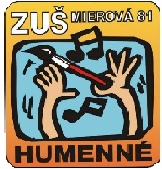 